Шифра истраживања: 008081ИСТРАЖИВАЊЕ О ВОЋЊАЦИМА, 2017.1. Јабуке2.  Крушке3. Брескве4. Нектарине5. Кајсије6. Остало воћеШифре група сорти воћа Јабуке   (табела 1)                                                    Крушке  (табела 2)                                          Брескве (табела 3)                                                    Нектарине    (табела 4)                                                                           Кајсије (табела 5)                                                    Остале врсте воћа  (табела 6)                                                    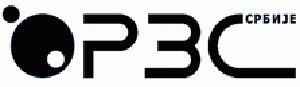 Образац ПО-ИВОбразац ПО-ИВОбразац ПО-ИВРЕПУБЛИКА СРБИЈА
Републички завод за статистикуЗакон о званичној статистици
„Службени гласник РС“, број 104/09.Ово истраживање се спроводи на основу Плана статистичких истраживања за 2017. годину.Подаци, добијени овим извештајем, користиће се искључиво у статистичке сврхе и неће се објављивати као појединачни.                     (Закон о званичној статистистици, „Службени гласник РС“, бр. 104/2009.).Редни број газдинства у списку изабранихРедни број газдинства у списку изабранихРедни број газдинства у списку изабранихРедни број газдинства у списку изабранихРедни број газдинства у списку изабранихРедни број газдинства у списку изабранихРедни број газдинства у списку изабранихРедни број газдинства у списку изабранихРедни број газдинства у списку изабранихРедни број газдинства у списку изабранихРедни број газдинства у списку изабранихИдентификација пољопривредног газдинства  (ПИГ)   Идентификација пољопривредног газдинства  (ПИГ)   Идентификација пољопривредног газдинства  (ПИГ)   Идентификација пољопривредног газдинства  (ПИГ)   Идентификација пољопривредног газдинства  (ПИГ)   Идентификација пољопривредног газдинства  (ПИГ)   Идентификација пољопривредног газдинства  (ПИГ)   Идентификација пољопривредног газдинства  (ПИГ)   Идентификација пољопривредног газдинства  (ПИГ)   Идентификација пољопривредног газдинства  (ПИГ)   Идентификација пољопривредног газдинства  (ПИГ)   Идентификација пољопривредног газдинства  (ПИГ)   Идентификација пољопривредног газдинства  (ПИГ)   1. ОДЗИВ ГАЗДИНСТВА (заокружити број):1. ОДЗИВ ГАЗДИНСТВА (заокружити број):1. 	 Газдинство се анкетира5. 	 Непозната адреса2. 	 Газдинство нема воће6. 	 Газдинство одбило сарадњу3. 	 Одсутни чланови газдинства7. 	 Остали разлози4. 	 Угашено газдинство2. УПИТНИК СЕ ПОПУЊАВА ЗА (заокружити број):2. УПИТНИК СЕ ПОПУЊАВА ЗА (заокружити број):2. УПИТНИК СЕ ПОПУЊАВА ЗА (заокружити број):1. 	 Породично газдинство2. 	 Правно лице3. 	 Предузетника3. ИДЕНТИФИКАЦИОНИ ПОДАЦИ ГАЗДИНСТВА3. ИДЕНТИФИКАЦИОНИ ПОДАЦИ ГАЗДИНСТВАПородично газдинствоПравно лице / предузетник1. Име и презиме носиоца газдинства3. Назив правног лица или организационог дела / предузетника2. Матични број носиоца газдинства4. Матични број правног лица / предузетникаАдреса носиоца газдинства / правног лица / предузетникаАдреса носиоца газдинства / правног лица / предузетника(назив)(назив)Локација газдинстваЛокација газдинства(назив)(назив)Напомене:  Подаци о лицу које је спровело анкетирање:Укупна површинаУкупна површинаОд тога: родна површинаОд тога: родна површинаУкупна производњаhaahaаt(1)(2)(3)(4)(5)1.Шифрa групе сортиСтарост воћњака(године)ПовршинаПовршинаБрој стабалаШифрa групе сортиСтарост воћњака(године)ПовршинаПовршинаБрој стабалаШифрa групе сортиСтарост воћњака(године)haaБрој стабалаШифрa групе сортиСтарост воћњака(године)haаБрој стабала(1)(2)(3)(4)(5)(1)(2)(3)(4)(5)2.14.3.15.4.16.5.17.6.18.7.19.8.20.9.21.10.22.11.23.12.24.13.25.Укупна површинаУкупна површинаОд тога: родна површинаОд тога: родна површинаУкупна производњаhaahaаt(1)(2)(3)(4)(5)1.Шифрa групе сортиСтарост воћњака(године)ПовршинаПовршинаБрој стабалаШифрa групе сортиСтарост воћњака(године)ПовршинаПовршинаБрој стабалаШифрa групе сортиСтарост воћњака(године)haaБрој стабалаШифрa групе сортиСтарост воћњака(године)haаБрој стабала(1)(2)(3)(4)(5)(1)(2)(3)(4)(5)2.14.3.15.4.16.5.17.6.18.7.19.8.20.9.21.10.22.11.23.12.24.13.25.Укупна површинаУкупна површинаОд тога: родна површинаОд тога: родна површинаУкупна производњаhaahaаt(1)(2)(3)(4)(5)1.Шифрa групе сортиСтарост воћњака(године)ПовршинаПовршинаБрој стабалаШифрa групе сортиСтарост воћњака(године)ПовршинаПовршинаБрој стабалаШифрa групе сортиСтарост воћњака(године)haaБрој стабалаШифрa групе сортиСтарост воћњака(године)haаБрој стабала(1)(2)(3)(4)(5)(1)(2)(3)(4)(5)2.14.3.15.4.16.5.17.6.18.7.19.8.20.9.21.10.22.11.23.12.24.13.25.Укупна површинаУкупна површинаОд тога: родна површинаОд тога: родна површинаУкупна производњаhaahaаt(1)(2)(3)(4)(5)1.Шифрa групе сортиСтарост воћњака(године)ПовршинаПовршинаБрој стабалаШифрa групе сортиСтарост воћњака(године)ПовршинаПовршинаБрој стабалаШифрa групе сортиСтарост воћњака(године)haaБрој стабалаШифрa групе сортиСтарост воћњака(године)haаБрој стабала(1)(2)(3)(4)(5)(1)(2)(3)(4)(5)2.14.3.15.4.16.5.17.6.18.7.19.8.20.9.21.10.22.11.23.12.24.13.25.Укупна површинаУкупна површинаОд тога: родна површинаОд тога: родна површинаУкупна производњаhaahaаt(1)(2)(3)(4)(5)1.Шифрa групе сортиСтарост воћњака(године)ПовршинаПовршинаБрој стабалаШифрa групе сортиСтарост воћњака(године)ПовршинаПовршинаБрој стабалаШифрa групе сортиСтарост воћњака(године)haaБрој стабалаШифрa групе сортиСтарост воћњака(године)haаБрој стабала(1)(2)(3)(4)(5)(1)(2)(3)(4)(5)2.14.3.15.4.16.5.17.6.18.7.19.8.20.9.21.10.22.11.23.12.24.13.25.Шифра врсте воћаУкупна површинаУкупна површинаОд тога: родна површинаОд тога: родна површинаУкупна производњаШифра врсте воћаhaahaаtШифра врсте воћа(1)(2)(3)(4)(5)СортаШифра сортеЦрвени боскоп1Бреборн2Кокс оранж3Крипс пинк4Елстар5Фуџи6Гала7Златни Делишес8Грени Смит9Ајдаред10Џонаголд11Моргендруфт12Црвени Делишес13Канадска Рената14Шампион15Лобо16Пинова17Остало18СортаШифра сортеКонферанс1Виљамовка2Абата фетел3Роша4Кошија5Гиова6Бланкила7Декана8Кајзер9Остало10СортаШифра сортеЖутог меса, врло ране1Жутог меса, ране2Жутог меса, средње позне3Жутог меса, позне4Белог меса, врло ране5Белог меса, ране6Белог меса, средње позне7Белог меса, позне8Пљоснате9СортаШифра сортеЖутог меса, врло ране1Жутог меса, ране2Жутог меса, средње позне3Жутог меса, позне4Белог меса, врло ране5Белог меса, ране6Белог меса, средње позне7Белог меса, позне8СортаШифра сортеВрло ране1Ране2Средње позне3Позне4СортаШифра сортеТрешње1Вишње2Шљиве3Малине4Дуње5Ораси6Лешници7Бадеми8Купине9Боровнице10Остало11